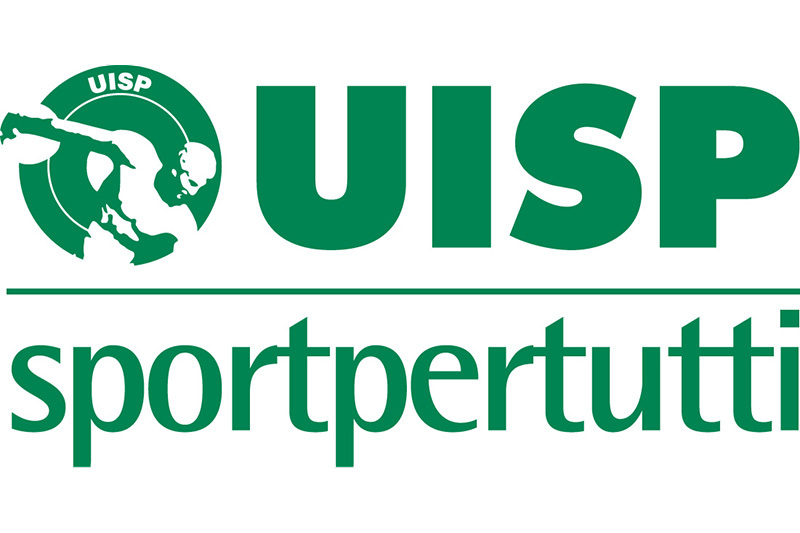                        TERNICOMUNICATO UFFICIALE N. 3DEL GIORNO 06/11/2017**** SOMMARIO ****Campionato di calcio a 7Risultati 3^ giornata andataClassificaProvvedimenti disciplinariCalendario prossima giornataSvolgimento campionatoI comunicati ufficiali della  SdA  Calcio Ternisono presenti sul sito internet:  www.uisp.it/terniSede:  Via Brodolini, 10/a – 05100 Terni  Tel. 0744/288187  Fax  0744/227678E-mail   terni@uisp.it    sito internet  www.uisp.it/terniOrario ufficio:  dal lunedì al venerdì ore 8,30 – 12,30COMUNICAZIONI ALLE SOCIETA’3^ GIORNATA DI ANDATAAMMONITIDIFFIDATIMARCATORI                   SEGUONO MARCATORI CON MENO RETICLASSIFICA DISCIPLINA4^ GIORNATA ANDATASVOLGIMENTO CAMPIONATO PROVINCIALE CALCIO A 7   2017/2018PRIMA FASEGIRONE A 16 SQUADRE CON GARE DI SOLA ANDATA              SECONDA FASELE PRIME 8 CLASSIFICATE ( SERIE A ) LE RESTANTI 8 ( SERIE B)  .                                                                                                  LE PRIME 8 CLASSIFICATE DISPUTERANNO LA SECONDA FASE CON GARE DI ANDATA E RITORNO .  LA VINCENTE SARA’ CAMPIONE PROVINCIALE E DISPUTERA’ LE FINALI REGIONALI CHE SI SVOLGERANNO IL 9/10 GIUGNO. LA 2° - 3°- 4° CLASSIFICATA SPAREGGIO A TRE, LA VINCENTE ANDRA’ ALLE FINALI REGIONALI. L’ULTIMA CLASSIFICATA RETROCEDERA’ IN ( SERIE B).LE RESTANTI 8 CLASSIFICATE ( SERIE B) DISPUTERANNO GARE DI ANDATA E RITORNO LA VINCENTE SARA’ PROMOSSA IN (SERIE A) LE VINCENTI DELLA SERIE A E  SERIE B AVRANNO L’ISCRIZIONE GRATUITA X IL CAMPIONATO 2018/2019LA VINCENTE DELLA CLASSIFICA DISCIPLINA AVRA’ L’ISCRIZIONE GRATUITA X ILCAMPIONATO 2018/2019LA VINCENTE DELLA (SERIE B) PIU’ LA VINCENTE DELLA CLASSIFICA DISCIPLINA E LE PERDENTI DELLO SPAREGGIO (SERIE A X ANDARE AL REGIONALE) SI CONTENDERANNO IL TROFEO CITTA’ DI TERNI 2017/2018CRITERI X STABILIRE LA VINCENTE  CON SQUADRE ARRIVATE CON GLI STESSI PUNTI E’ LO SPAREGGIOPER LE ALTRE POSSIBILITA’ DI ARRIVO ALLA PARI SARANNO INVECE1°SCONTRO DIRETTO2°DIFFERENZA RETI SCONTRO DIRETTO3°CLASSIFICA DISCIPLINA4°DIFFERENZA RETI TOTALE N.B. COMUNICAZIONE ALLE SOCIETA’Si invitano le società partecipanti al “Campionato di Calcio a 7 Terni” a redigere scrupolosamente le liste gara con i nominativi dei giocatori e dirigenti che dovranno coincidere con quelli dei cartellini, pena la comminazione delle ammende all’ art. 99 R.D. di cui alla Normativa Generale della Lega Calcio Uisp.IL PRESENTE COMUNICATO SI COMPONE DI  N. 6  PAGINEPUBBLICATO ED AFFISSO ALL’ALBO DEL COMITATO ORGANIZZATORE IL GIORNO 06/11/2017SDA CALCIO                                                            IL GIUDICE SPORTIVOGRAZIANO MORINI                                         AVV. FRANCESCO ALLEGRETTI                                                                           Supplente SANDRO BACCARELLI Il sito internet Sporterni.it  aggiorna continuamente i risultati e le classifiche dei campionati Uisp, riprenderà alcune partite del campionato che verranno trasmesse sul sito stessoIl quotidiano Il Messaggero il venerdì dedica un ampio servizio al campionato UispLa rete televisiva Tele Galileo il mercoledì comunica i risultati delle gare giocateIl sito Calcioternano.it aggiorna risultati e classifiche dei campionati UispIl sito calcioasette.it aggiorna risultati e classifiche del campionato a 7POSTACCIOFE.MA5 - 1P.M.PARATI FORNOLEP.S.LORENZO8 - 1A.S.CAPITONEREAL EAGLES1 - 2PSYCO TEAMAVIGLIANO GALAXY6 - 8ELETTRODOMESTICI SALVATI PIEROCOLLESTATTE CASCATA9 - 1ASD CAMPOMAGGIOPIZZERIA CAMELOT6 - 3IL MULINOCSV 176 - 4OSTERIA DELLA CUCCAGNABAR MANATTHAN3 - 3CAMPIONATO A 7GENERALEGENERALEGENERALEGENERALEGENERALEGENERALEGENERALEGENERALEP.TIP.D.VPSR.F.R.S.D.R.POSTACCIO9330021615REAL EAGLES732101587P.S.LORENZO6320113130ASD CAMPOMAGGIO6320118126AVIGLIANO GALAXY6320119172ELETTRODOMESTICI SALVATI PIERO632011486P.M.PARATI FORNOLE63201351025PSYCO TEAM43111241113OSTERIA DELLA CUCCAGNA431111011-1BAR MANHATTAN4311112111IL MULINO431111417-3FE.MA331021018-8A.S.CAPITONE3310289-1PIZZERIA CAMELOT13012921-12COLLESTATTE CASCATA03003346-43CSV 1703003916-7STAMIGNA PIERPAOLOP.M PARATI FORNOLECECCARELLI GIANLUCAAS CAPITONEPROIETTI GABRIELEAVIGLIANO GALAXYPILERI MARCOIL MULINOAGOSTINI SIMONEIL MULINOREGGI DAVIDEAS CAPITONECIUCHI DIEGOP.M.PARATI FORNOLE18AXINIA ADRIANASD CAMPOMAGGIO9GIOGLI ANDREAP.S.LORENZO6TAHIROVIKJ ALMEDINOSTERIA DELLA CUCCAGNA6MALANG SARJOPSYCO TEAM5LUCARELLI MARCOPOSTACCIO5MINOCCHI MARCOIL MULINO5KARAMUCA ENCOPSYCO TEAM5SPARAMONTI GIACOMOPSYCO TEAM5MIGOZZI VALENTINOELETTRODOMESTICI SALVATI5GRASSELLI EMANUELEAVIGLIANO GALAXY5ASD CAMPOMAGGIO0POSTACCIO0COLLESTATTE CASCATA0PIZZERIA CAMELOT0CSV 170BAR MANHATTAN0P.M.PARATI FORNOLE1PSYCO TEAM1ELETTRODOMESTICI SALVATI PIERO1OSTERIA DELLA CUCCAGNA1AVIGLIANO GALAXY2FE.MA2IL MULINO3REAL EAGLES6P.S.LORENZO13A.S.CAPITONE15OSTERIA DELLA CUCCAGNAPSYCO TEAMLUN6/11BIANCHINA20IL MULINOBAR MANATTHANMER8/11P.S. LORENZO20.30ASD CAMPOMAGGIOA.S.CAPITONEMER8/11BIANCHINA20PIZZERIA CAMELOTP.M.PARATI FORNOLEMER8/11BIANCHINA21AVIGLIANO GALAXYCOLLESTATTE CASCATAMER8/11LA QUERCIA21P.S.LORENZOPOSTACCIOGIO9/11P.S. LORENZO21ELETTRODOMESTICI SALVATI PIEROREAL EAGLESVEN10/11BIANCHINA20FEMACSV 17VEN10/11BIANCHINA21